Муниципальное общеобразовательное казённое учреждениеЧалганская основная  общеобразовательная школа( дошкольная группа)УТВЕРЖДАЮ«29   » мая  2020 г Директор МОКУ Чалганской ООШТ.А.Кузнецова. _________________ М.П.План дистанционной летне-оздоровительной работы с детьми разновозрастной группы дошкольного возраста (с 2 до 7 лет)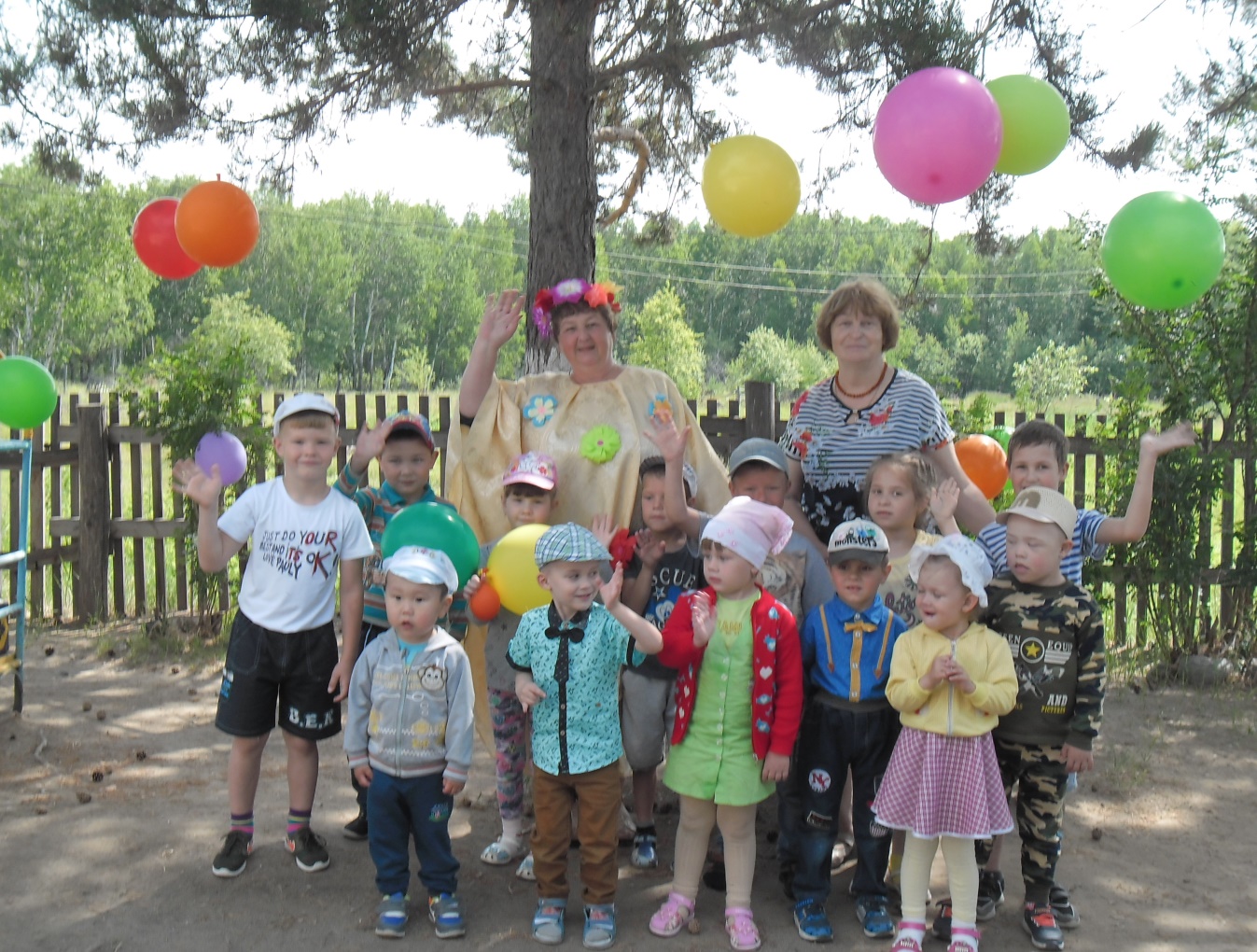 Старший воспитатель: Н.А.ПугинаВоспитатель: О.А.Тетюхина.                                                             2020 год№п./п.СОДЕРЖАНИЕ РАБОТЫДАТАОТВЕТСТВЕННЫЕ1.Конкурс творческих работ ко Дню защиты детей « Мы рисуем лето!».с 21.05 по 26.05.2020Старший воспитатель- Н.А.ПугинаВоспитатель – О.А.Тетюхина2. Видео- конкурс  « Радуга детских талантов»( стихи, песни).с 25.05 по 31.05.2020Старший воспитатель- Н.А.ПугинаВоспитатель – О.А.Тетюхина3.Акция к празднику « Дню защиты детей»: « Подари улыбку другу»с 29.05 по 01.06.2020 Воспитатель – О.А.Тетюхина4. Консультация для родителей « Играем дома».11.06.20Старший воспитатель- Н.А.Пугина5.Развивающие игры дома ( перечень и описание)16.06.20Старший воспитатель- Н.А.Пугина6.« Вместе с папой, вместе с мамой» ( подвижные игры для детей на улице с родителями).24.06.20Старший воспитатель- Н.А.Пугина7.Фотоколлаж « Моя семья».30.06.20Старший воспитатель- Н.А.Пугина8. Консультация для родителей «Наблюдение летом».03.07.20Старший воспитатель- Н.А.Пугина9.«Детям о лете». Стихи.06.07.20Старший воспитатель- Н.А.Пугина10.Чем занять ребёнка дома? (подвижные игры, игры на развитие сенсорных ощущений, игры с ортоковриками, учим цвета и формы).10.07.20 Воспитатель – О.А.Тетюхина11. «Понаблюдайте вместе с детьми». Рекомендации родителям как проводить наблюдение за растениями.15.07.20Воспитатель – О.А.Тетюхина12. Стихи детям о цветах.20.07.20 Воспитатель – О.А.Тетюхина13. Рекомендации родителям по наблюдению за насекомыми.24.07.20Воспитатель – О.А.Тетюхина14.Творческие работы: « Лето, это…»28.07.20Воспитатель – О.А.Тетюхина15.Конкурс: « Самая оригинальная панама»04.08.20Старший воспитатель- Н.А.ПугинаВоспитатель – О.А.Тетюхина16.Консультация « Родитель-пример поведения на улице и дороге!».07.08.20Воспитатель – О.А.Тетюхина17.Профилактическое мероприятие: « Внимание-дети!» ( памятка- езда на велосипеде)11.08.20Старший воспитатель- Н.А.Пугина18.Памятка «В каких продуктах живут витамины»14.08.20Старший воспитатель- Н.А.Пугина19.Д/И «Вредно-полезно» (дети рисуют вредную и полезную еду).Из фото рисунков создаем фотоколлаж.18.08.20Старший воспитатель- Н.А.ПугинаВоспитатель – О.А.Тетюхина20. Рекомендации для родителей-чтение художественной литературы по формированию основ здорового образа жизни.21.08.20Старший воспитатель- Н.А.Пугина21.Памятка « Правильное питание»24.08.20Старший воспитатель- Н.А.Пугина22.Фотоотчёт: « Как мы лето провели».Выставка поделок, рисунков: « Что нам лето подарило».28.08.20Старший воспитатель- Н.А.ПугинаВоспитатель – О.А.Тетюхина